Fiche pédagogique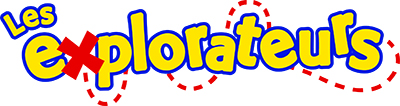 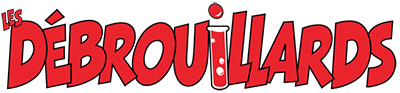 Titre : Des becs à tout faireMagazine Les Explorateurs, mars 2018Pages 6 à 91. Lis le texte sur les becs d’oiseaux du magazine Les Explorateurs.2. Chaque paragraphe parle d’un oiseau, de son bec et de l’utilité de son bec. Complète le tableau suivant avec les informations du texte. Cette fiche pédagogique a été réalisée par l’équipe de recherche ADEL (Apprenants en difficulté et littératie) de l’UQAM, en collaboration avec le magazine Les Explorateurs. Dans le contexte de la fermeture des écoles en lien avec la pandémie, elle vise à fournir aux enseignants des outils pour aider les élèves à conserver leurs acquis en compréhension de lecture.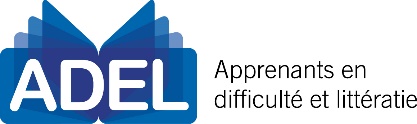 OiseauCaractéristiques de son becUtilités de son becColibriFin et allongéCollecter le nectar.SpatuleAplatiSéduire les femelles.ToucanLégerPélicanRégurgiter sa bouillie de poisson pour ses petits.AigleDéchiqueter des animaux.Avec des petits poils à l’intérieurRecourbé et pointuGrimper aux arbres.CrochuSaisir des œufs et les lancer.